Der Kaufvertragund andere Vertragstypen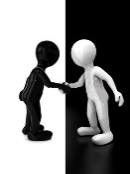 Ein Vertrag ist:ein zweiseitiges verbindliches RechtsgeschäftVertragstypen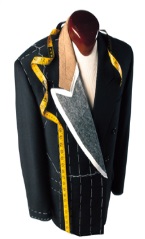 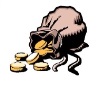 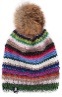 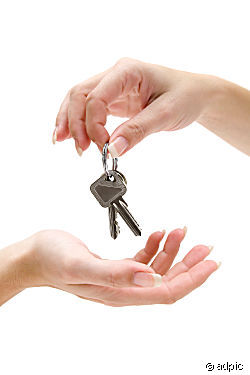 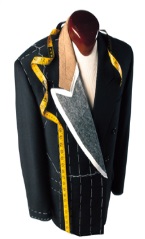 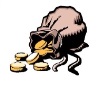 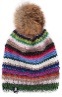 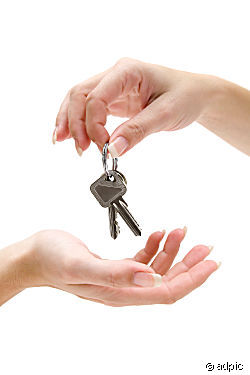 Zustandekommen von Kaufverträgen: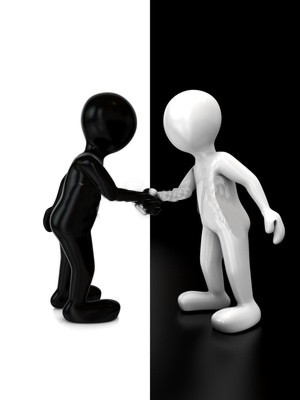 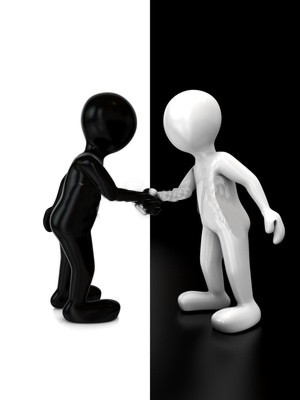 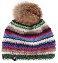 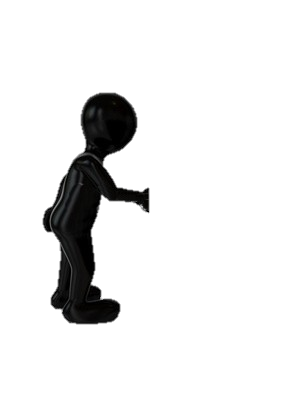 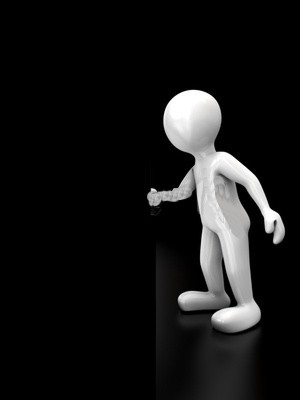 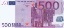 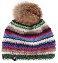 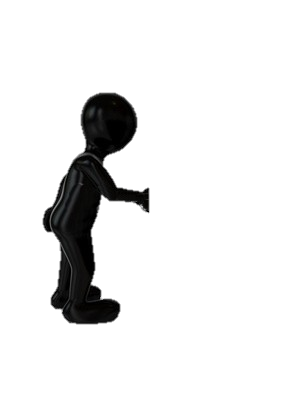 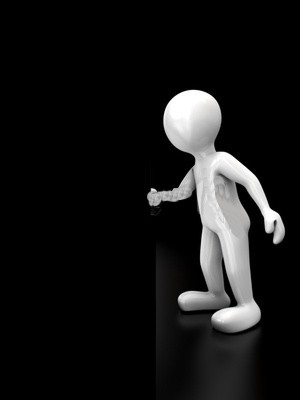 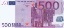 Worüber werden KV abgeschlossen?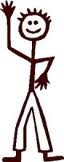 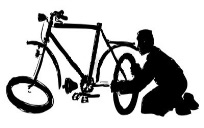 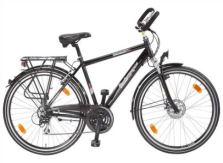 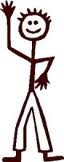 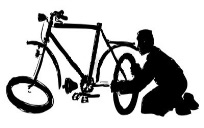 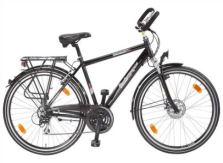 Digitale Produkte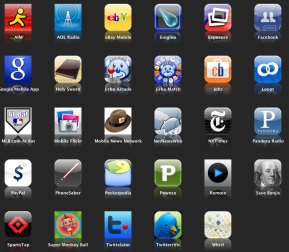 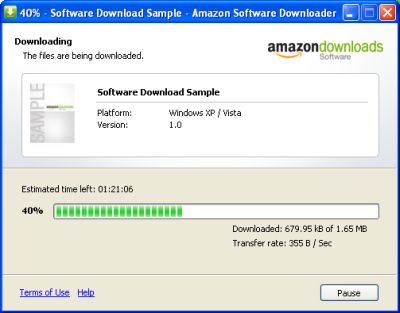 INFORMATION: ________________________ ________________________ ________________________________________________Wie werden KV abgeschlossen?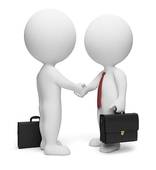 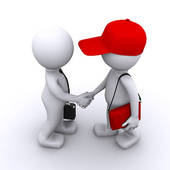 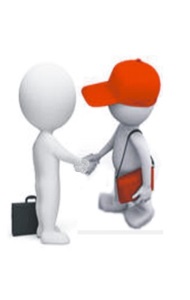 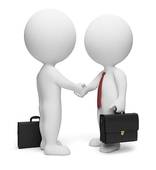 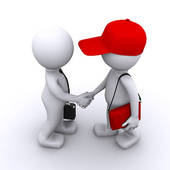 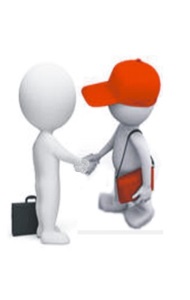 Rechtliche Grundlage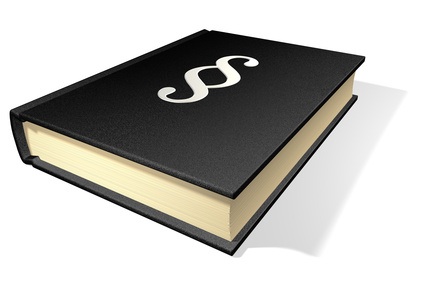 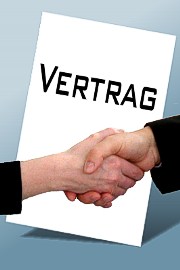 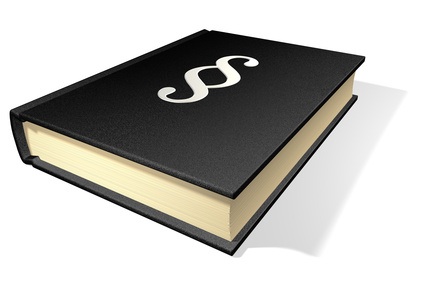 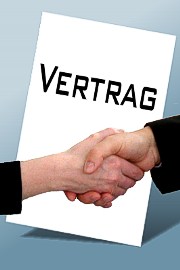 Gesetzliche Grundlagen beim KVWelche Gesetze gelten?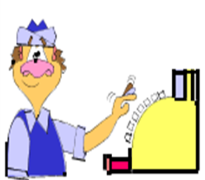 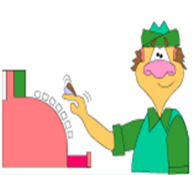 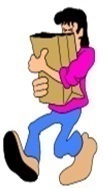 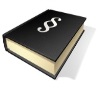 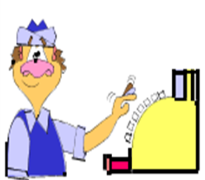 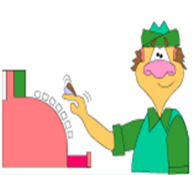 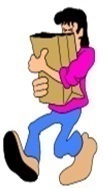 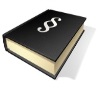 Bedingungen für das Zustandekommen von Kaufverträgen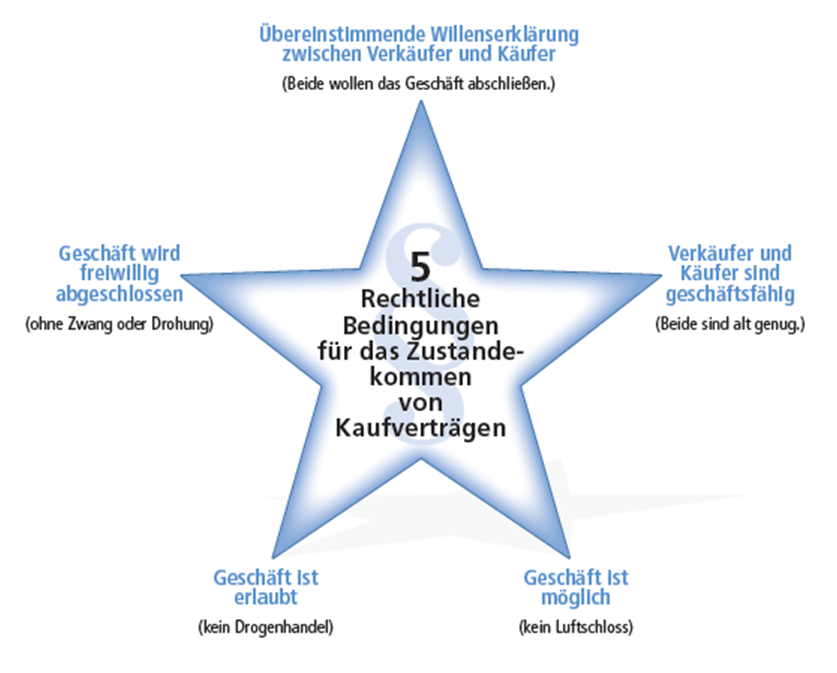 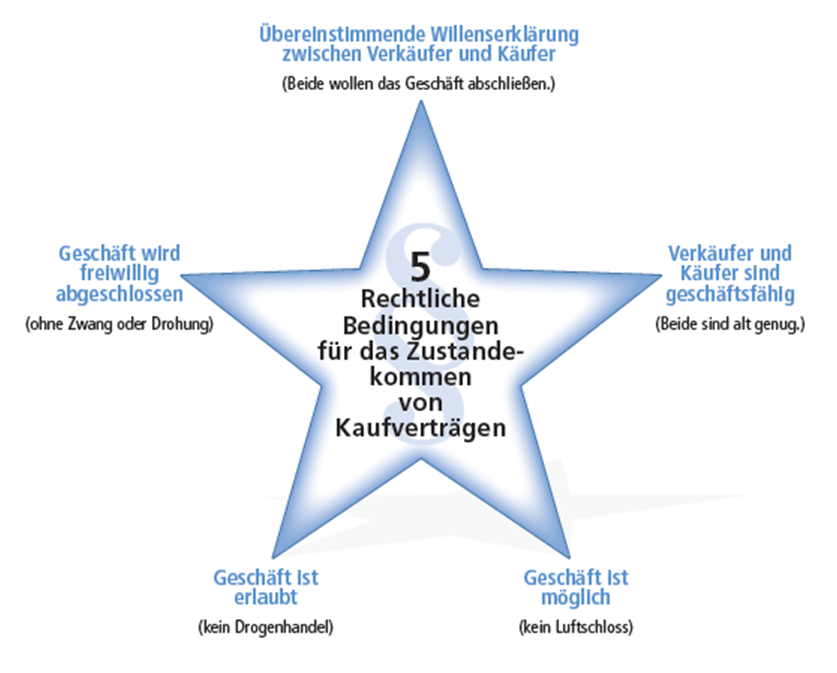 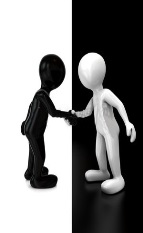 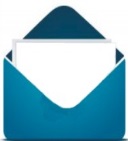 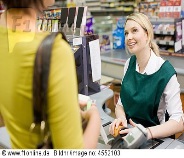 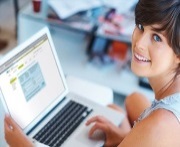 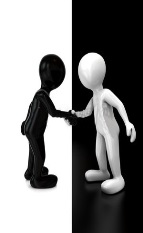 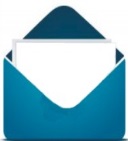 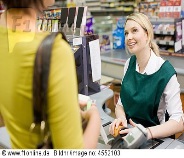 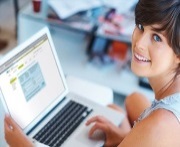 Folgende Geschäfte müssen schriftlich abgeschlossen werden:_______________________________________________________________________________________________________________________________________________________________Geschäftsfähigkeit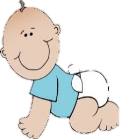 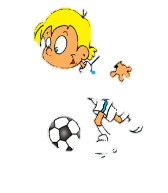 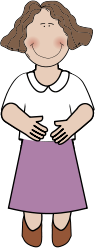 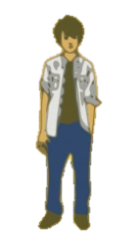 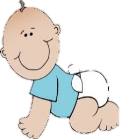 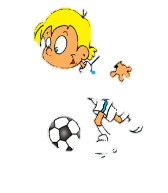 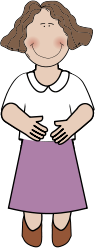 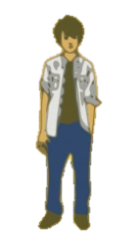 Der Inhalt des Kaufvertrags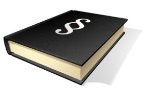 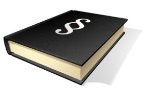 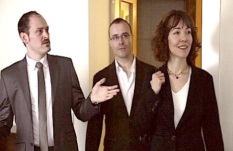 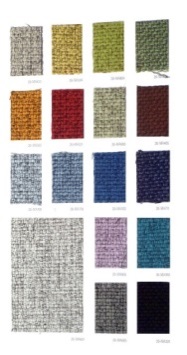 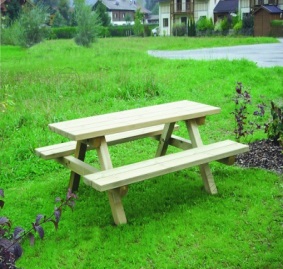 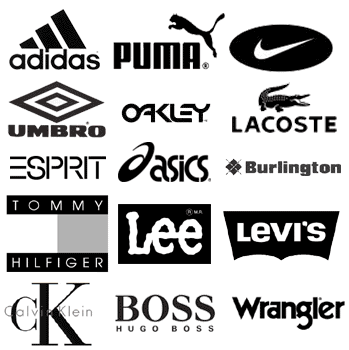 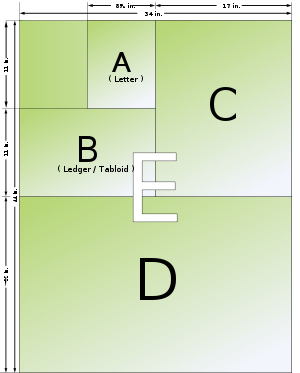 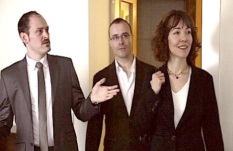 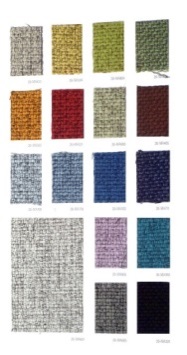 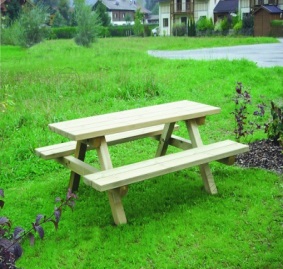 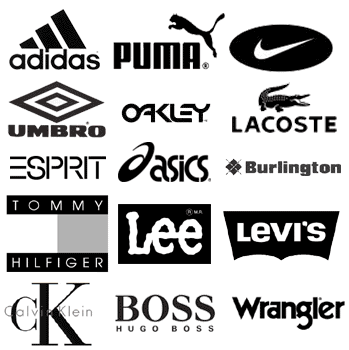 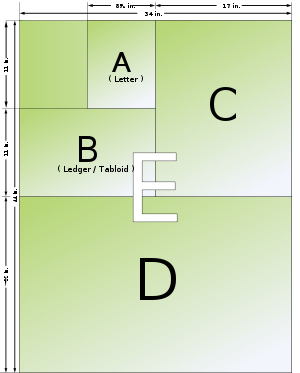 Beschreibung der Ware:_________________________________________ (rechenmäßig erfassbar)	Feinheit bei Edelmetallen (z.B. Silber 800 fein)	Fettgehalt bei Molkereiprodukten (z.B. Käse)	Wassergehalt der Milch	Verunreinigung im Getreide______________________________________________________ (rechenmäßig nicht erfassbar)	Möbel mit heller, kirschholzartiger Folienoberfläche	Kleider in dezent kariertem DesignMuster und Proben:Muster (Proben) sind ____________________________________________ oder _____________________________ einer Ware, aus denen man die Qualität anderer Ausführungen oder der Gesamtmenge erkennen kann.Kauf auf Probe:___________________________________________________________ ___________________________________________________________  („bedingter Kauf“)Kauf zur Probe:___________________________________________________________ ___________________________________________________________ ___________________________________________________________  („unbedingter Kauf“)Marken:„… werden die besonderen Zeichen verstanden, die dazu dienen, zum Handelsverkehr bestimmte Erzeugnisse und Waren von anderen gleichartigen Erzeugnissen und Waren zu unterscheiden.“ (§1 Markenschutzgesetz)Bei missbräuchlicher Verwendung von geschützten Marken kann auf ______________________ und _________________________ geklagt werden.Markenschutz:Österreich:Eintragung ins Markenregister (Patentamt Wien)Schutzfrist ________________________ + VerlängerungsmöglichkeitInternational:Eintragung ins internationale Markenregister in GenfSchutzfrist ________________________ + Verlängerungsmöglichkeit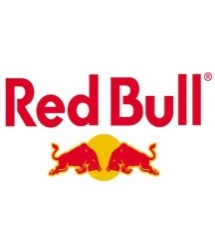 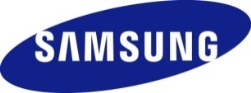 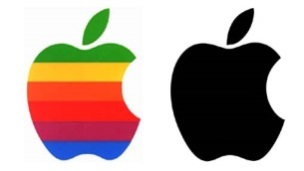 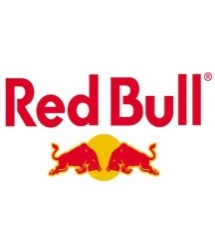 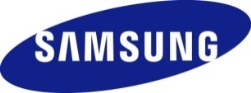 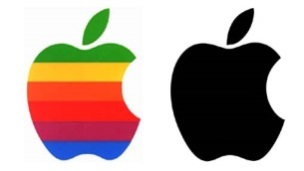 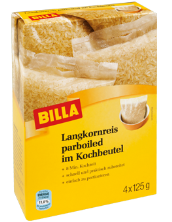 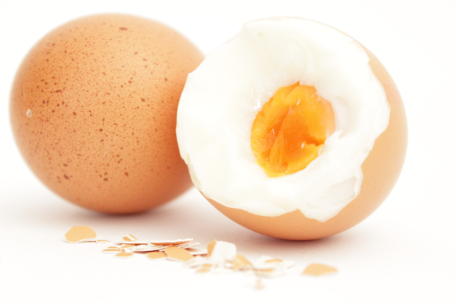 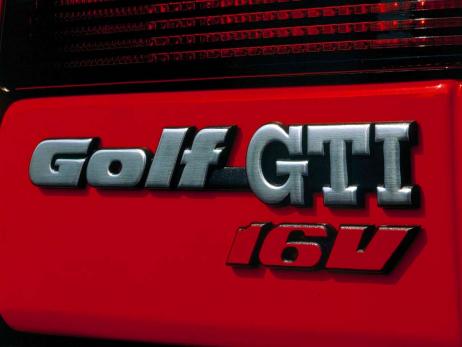 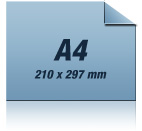 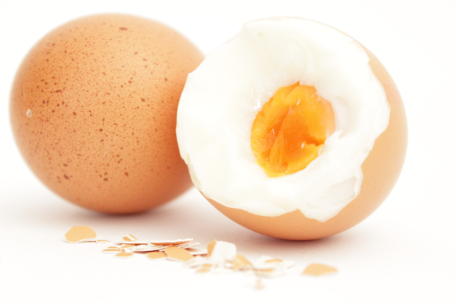 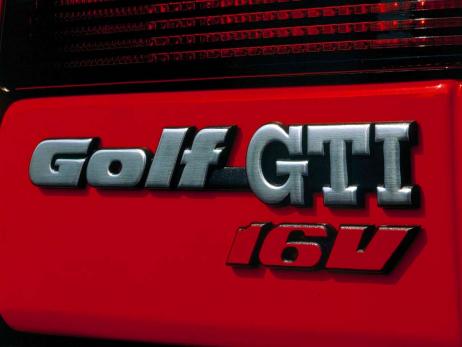 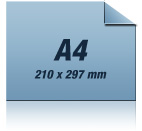 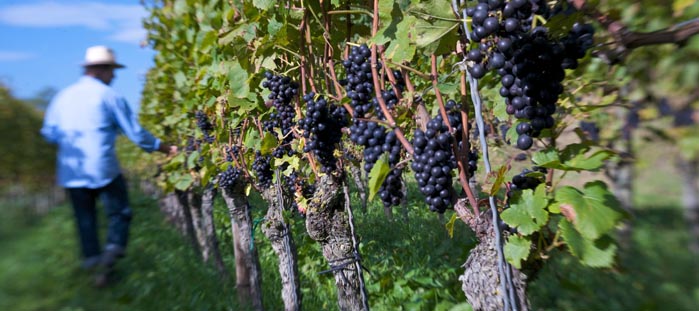 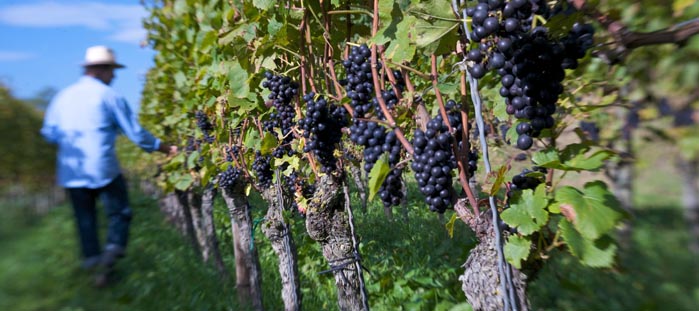 Mengenangaben im KV: 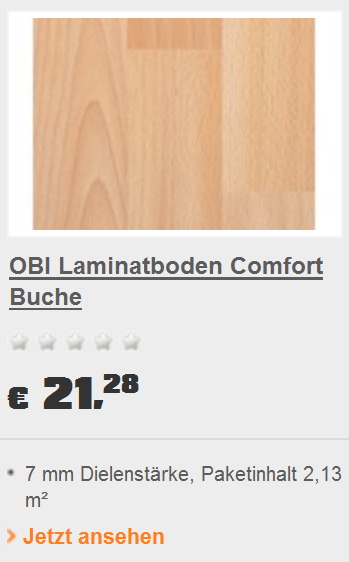 Längenmaße (_____________________________________________)Schwermaße, Gewichte (____________________________________)Flächenmaße (_____________________________________________)Körpermaße (______________________________________________)Hohlmaße (________________________________________________)Stückzahlen (______________________________________________ _________________________________________________________)Verpackungseinheiten (_____________________________________ )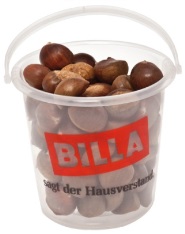 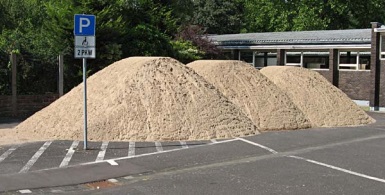 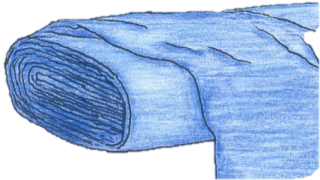 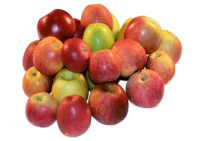 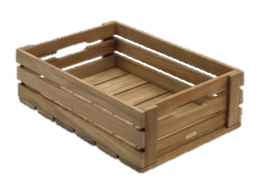 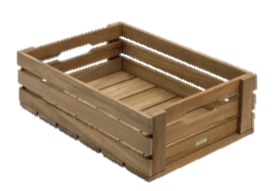 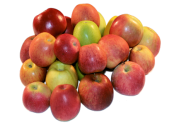 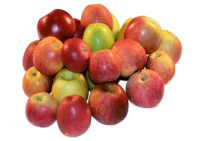 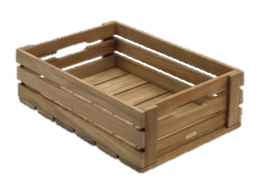 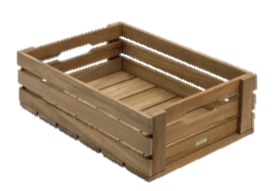 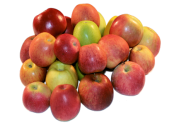 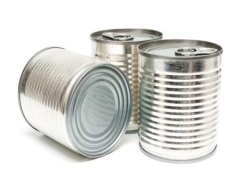 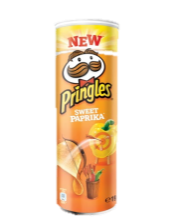 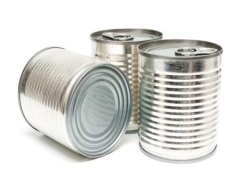 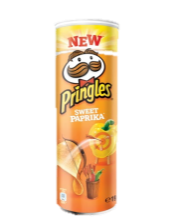 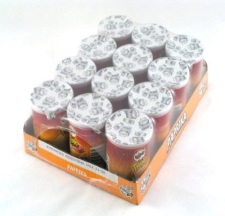 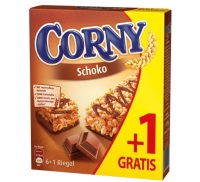 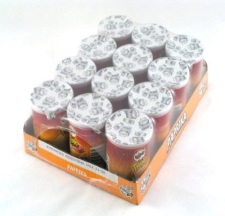 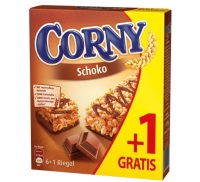 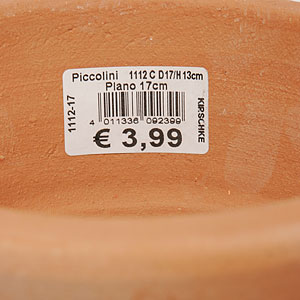 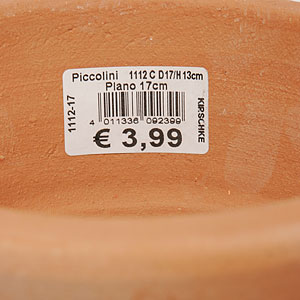 Wie ermitteln Unternehmen ihre Verkaufspreise?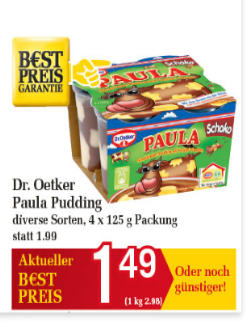 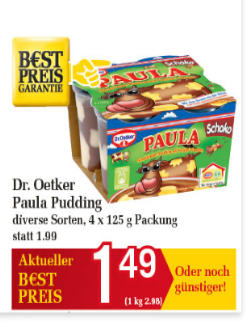 Lieferbedingungen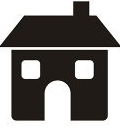 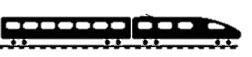 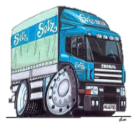 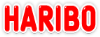 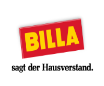 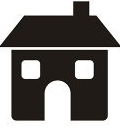 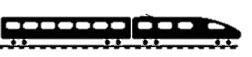 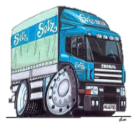 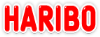 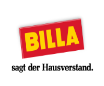 Übergabe der Ware: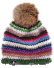 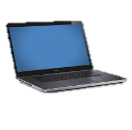 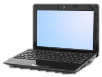 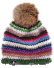 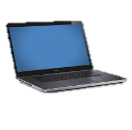 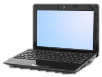 Die Kosten bzw. das Risiko der Lieferung  – wer bezahlt, wer haftet?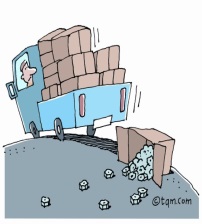 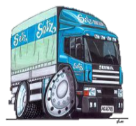 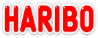 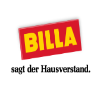 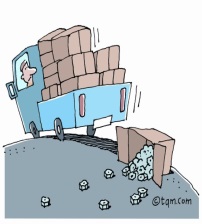 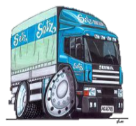 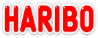 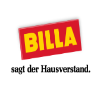 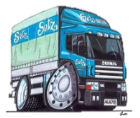 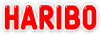 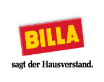 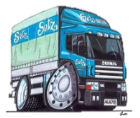 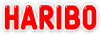 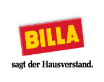 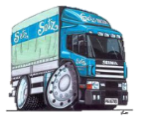 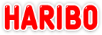 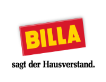 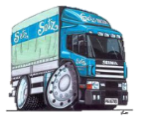 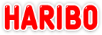 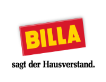 Zahlungsbedingungen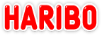 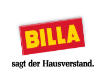 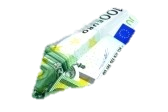 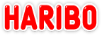 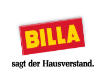 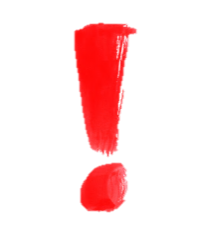 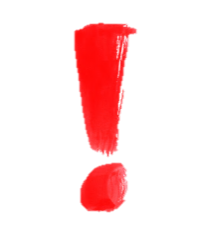 Das Ratengeschäft lt. Verbraucherkreditgesetz (VKrG)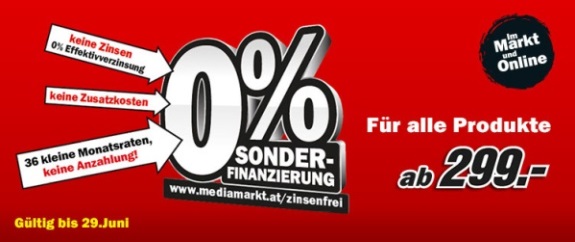 Liegt vor wenn …… 	Verkäufer = Unternehmer, Käufer = Konsument… 	der Barzahlungspreis mindestens € 200,-… 	Gesamtlaufzeit mehr als 3 MonateEs muss eine Ratenvereinbarung ausgestellt werden    -   Inhalt:__________________________________________________________________________________________________________________________________________________________________________________________________________________________________________________________________________________________________________________________________________________________________________________________________________________________________________________________________________________________________________________________________________________Konsument kann innerhalb von 14 Tagen ohne Angabe von Gründen vom Kreditvertrag zurücktreten Kreditgeber kann noch offene Schuld fällig stellen, wenn der Konsument mit einer Ratenzahlung mindestens sechs Wochen in Verzug ist  Kreditgeber muss Terminverlust androhen und eine Nachfrist von mindestens 2 Wochen stellen für die offene RatenzahlungDie Verpackung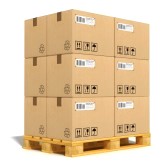 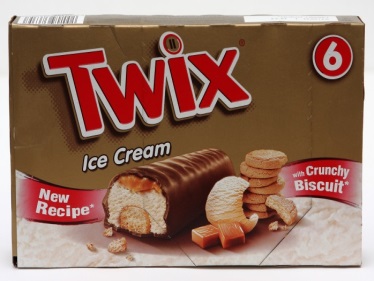 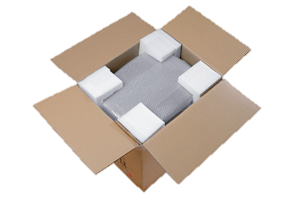 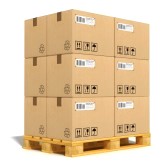 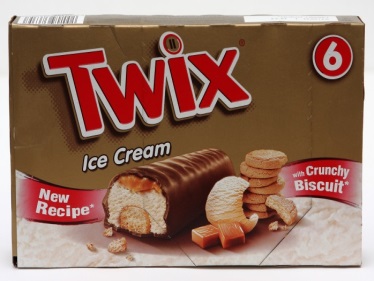 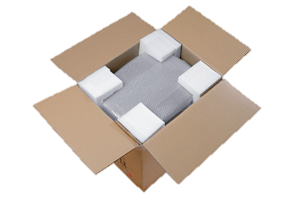 Wenn nicht im KV anders vereinbart, ist der Verkäufer verpflichtet die Verpackung __________________________________________________________________________________________________________ auszuwählen.Wenn nicht im KV anders vereinbart,trägt ______________________ die Kosten der Verpackung.Technische EntwicklungÜbergang auf KunststoffeVorteile:leichtere Verarbeitungkann an genaue Form der Ware angepasst werdenkleiner und handlicherleichter als Holz- oder MetallNachteile:________________________________________________________________________________________________________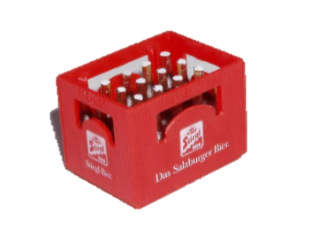 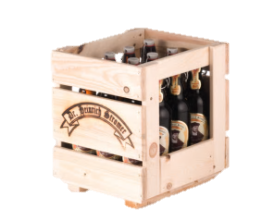 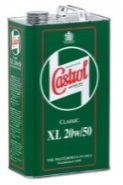 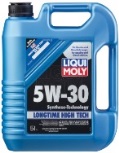 Automatisierte Verpackungstechnik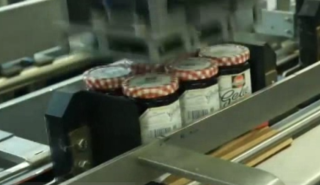 Vorteile: schneller hygienischerkeine schlampige VerpackungErsatz unqualifizierter Arbeiter durch MaschinenNachteile:Verpackungsmaschinen erst bei größeren Stückzahlen rentabelUmstellung auf neue Produkte bzw. Verpackungsart schwierigWirtschaftliche EntwicklungÜbergang zu fabriksverpackter Ware statt Verpackung durch den Einzelhandel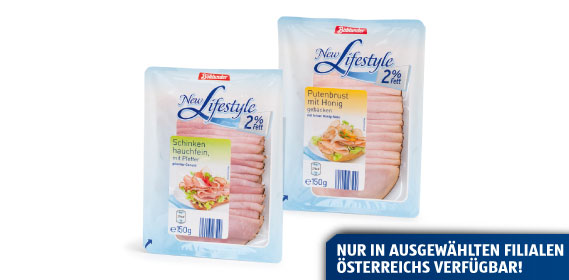 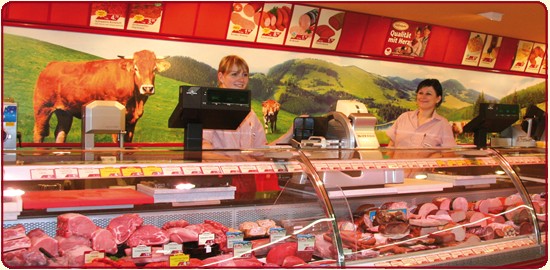 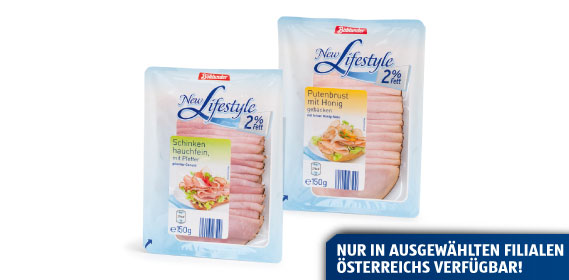 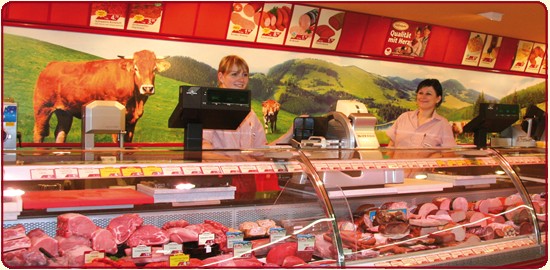 Verstärkung der Aufmachungsfunktion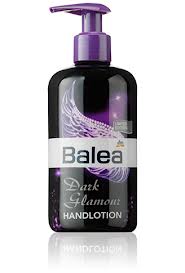 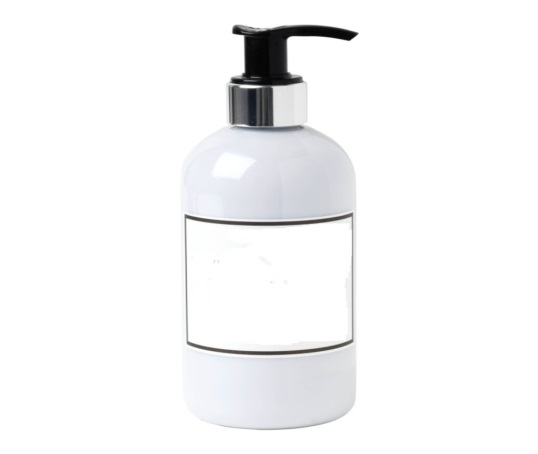 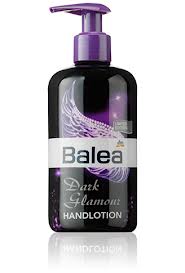 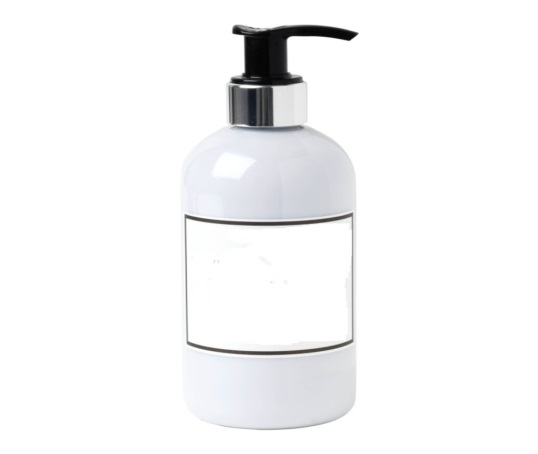 Diskussion über Einweg- und Mehrwegverpackung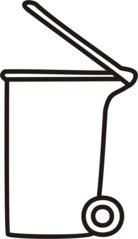 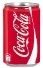 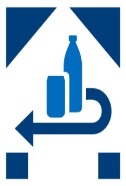 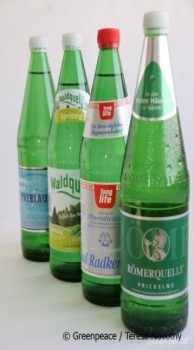 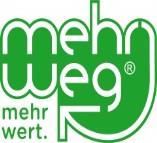 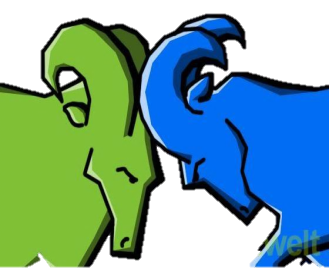 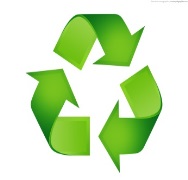 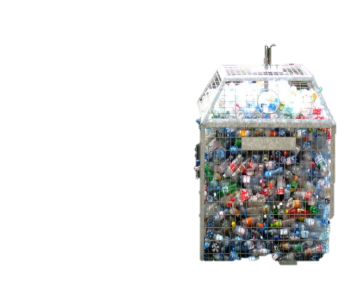 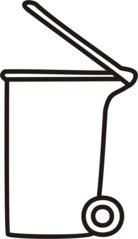 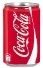 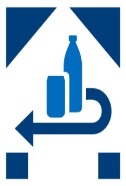 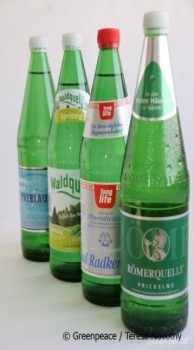 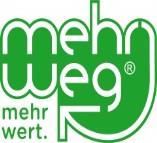 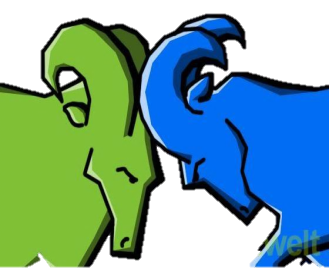 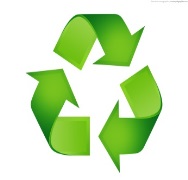 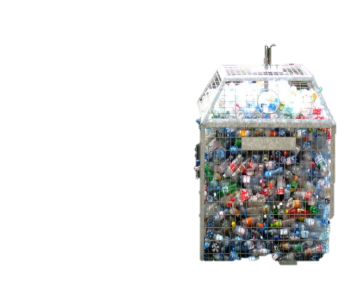 Übergang zu Verpackungsformen, die einen Haus-zu-Haus-Transport ermöglichen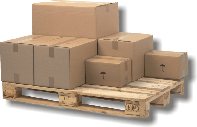 Transport von sperrigen und schweren Gütern vom Produzenten zum Letztverbraucher, bei _________________________ umladen, ohne _______________ ________________zu müssenz.B. Paletten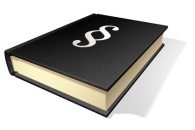 Die VerpackungsverordnungVerpflichtung für Verpackungshersteller und –vertreiber, gebrauchte Verpackung unentgeltlich zurückzunehmen und zu 80% des Gewichtes wiederzuverwerten.Bis zum Jahr 2000 HÄTTEN 80% der Getränkeverpackung auf wiederbefü llbare Verpackung entfallen sollen.Die Müllverbrennung HÄTTE drastisch reduziert werden sollen.Ziele wurden nicht erreicht, daher wird neu diskutiert.Sonstige VertragsbestanteileDie AGB (Allgemeinen Geschäftsbedingungen)__________________________________________________häufig auf der _____________________________________ von Bestellscheinen, Rechnungen od. Verträgenbei Onlinebestellungen (hier muss besonders darauf hingewiesen werdenmeist werden Vertragspartner möglichst viele Pflichten aufgebürdetKlauseln müssen im Rahmen des Üblichen sein (Klauseln die Vertragspartner nicht vermuten kann, sind ungültig)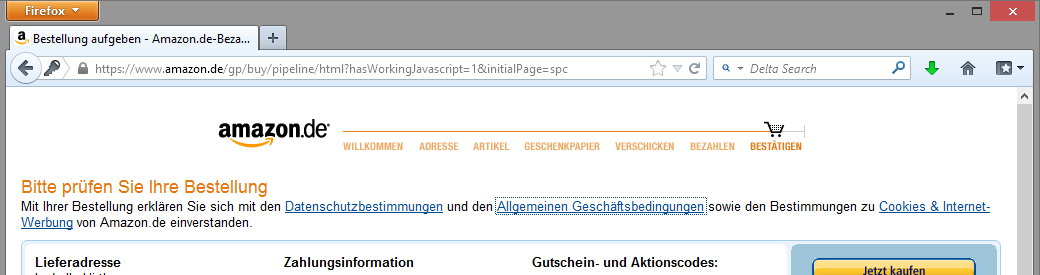 Der EigentumsvorbehaltKäufer kann Ware benutzenVerkäufer bleibt bis zur vollständigen Bezahlung Eigentümererlischt wenn:Käufer Ware _______________________Käufer Ware ______________________________________ (z.B. Stoff für Kleider)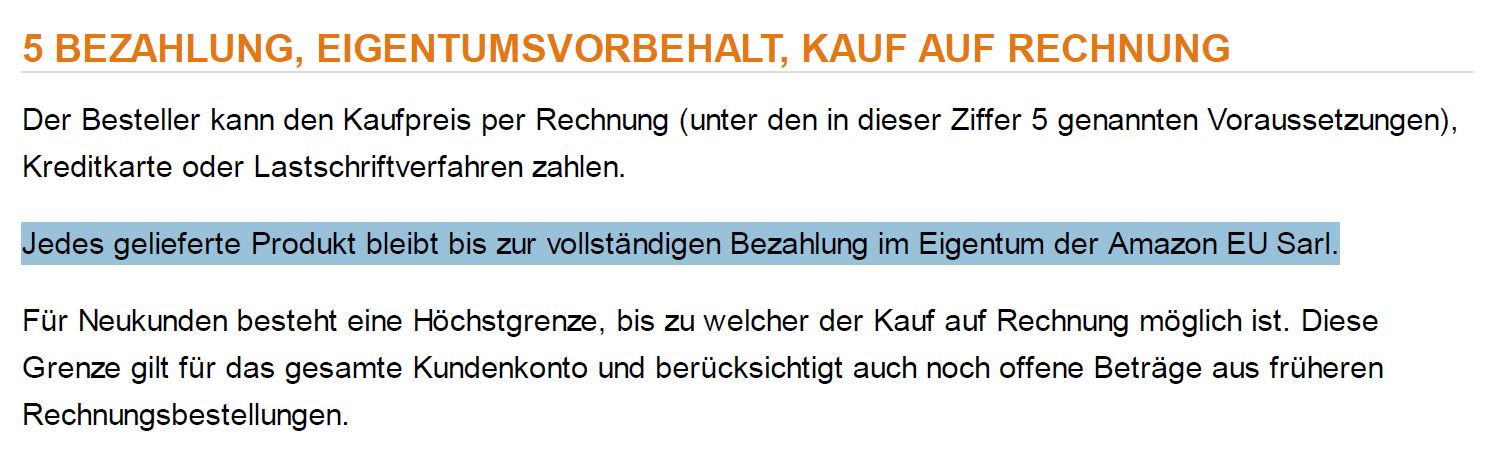 Umtauschrecht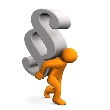 _______________________________________________________________________________________________________________________ !!!!Bei Geschäften, die an Konsumenten verkaufen, wird jedoch meist im „Kulanzweg“ ein Umtauschrecht angeboten. 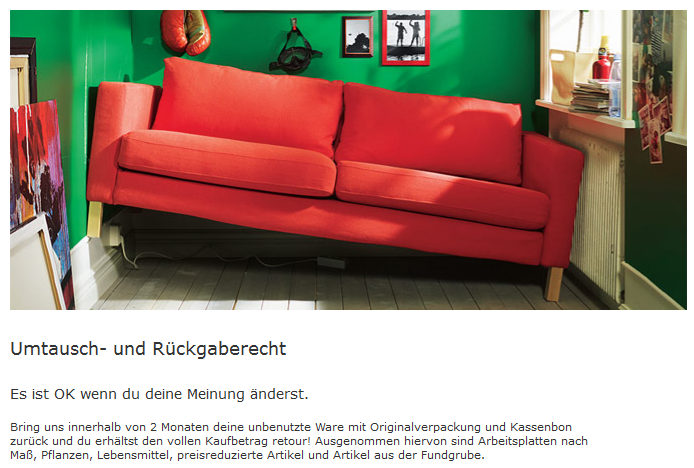 Konventionalstrafen (Pönale)__________________________________________________________ der, wenn nicht rechtzeitig geliefert bzw. fertig gestellt wird bezahlt werden muss.Zusätzlich muss der Vertrag trotzdem erfüllt werden.Beispiel:„Die Lieferung und der Einbau der gesamten Kücheneinrichtung laut Vertrag hat fix bis zum 31. Jänner 20.. zu erfolgen. Für jeden Tag, um den die Frist überschritten wird, erhält der Auftraggeber ein Pönale von 2% der Auftragssumme (exkl. Ust).“ReuegeldReugeld = „Stornogebühr“es muss nur die Gebühr bezahlt, der Vertrag muss danach _________________________ erfüllt werdenerscheint dem Verkäufer Reuegeld zu hoch kann er bei Gericht „Mäßigung“ beantragenGewährleistung und/oder Garantiesiehe späterPrompte ZahlungZahlung Zug um Zug bei Übergabe der WarePrompte Zahlung nach Übersendung der Faktura (Rechnung)Voraus-zahlungMeist beim Onlinekauf.Zahlung auf ZielZahlungsfrist (z.B. „zahlbar innerhalb von 30 Tagen nach Lieferung“)Kassarespiro:  Angabe einer Kassafrist, bis zu dieser mit Skontoabzug bezahlt werden kann (z.B. „zahlbar innerhalb von 30 Tagen netto Kassa oder innerhalb von 8 Tagen abzüglich 2% Skonto“)AnzahlungTeilweise Vorauszahlung der Kaufpreises - Rechtswirkung:Liefert Verkäufer Ware nicht, muss er Anzahlung zurück zahlenÜbernimmt Käufer die Ware aus seinem Verschulden nicht, darf Verkäufer die Anzahlung in Höhe seines nachgewiesenen Schadens behalten (Schadensersatz)AngeldWird ausdrücklich ein ANGELD vereinbart ….Rechtswirkung:Liefert Verkäufer Ware nicht, muss er das doppelte Angeld dem Käufer erstattenÜbernimmt Käufer die Ware aus seinem Verschulden nicht, darf Verkäufer das Angeld behaltenVorteile / Nachteile für den VerkäuferVorteile / Nachteile für den KäuferPrompte Zahlung+ 	kein Dubiosenrisiko (dass Käufer nicht zahlt)+ 	kein Geldwertrisiko (dass Geld weniger wert wird)+ 	kein Zinsverlust+ 	kein Verwaltungsaufwand für z.B. MahnungEtwaige Ansprüche wegen mangelhafter Ware schwer durchsetzbarKein Kredit vom LieferantenVoraus-zahlung+ siehe prompte ZahlungSiehe prompte ZahlungRisiko, die Ware nicht zu erhaltenZahlung auf ZielDubiosenrisikoGeldwertrisikoZinsaufwandVerwaltungsaufwand+ Kredit vom LieferantenAn-zahlung / Angeld+ 	teilweise Finanzierung durch den Käufer+ 	Sicherheit, dass Käufer die Ware auch übernehmen wird